СодержаниеВВЕДЕНИЕПроизводство макаронных изделий – это ветвь пищевой индустрии, вырабатывающая продукты питания ежедневного спроса. Они дешевы, вкусны, питательны, существует множество рецептов их приготовления. Макаронные изделия имеют долгий срок хранения и не требуют для этого особых условий и затрат.Макаронная отрасль насчитывает более 100 предприятий. Производственные мощности российских предприятий по выпуску макаронных изделий составляют около 1,2 млн. т в год и дают возможность обеспечивать потребности рынка государства.В России новое специальное оборудование для выпуска макаронных изделий не проектировалось с 70-х годов, вследствие чего отечественные производители предлагают в основном низкопроизводительные линии (от 20 до 500 кг/час).Проектирование макаронных предприятий необходимо проводить в соответствии с основными направлениями развития отрасли:расширением ассортимента за счет выпуска изделий повышенной пищевой ценности, изделий быстрого приготовления, специального назначения, замороженных изделий длительного хранения, полуфабрикатов;внедрением ассортимента диетических изделий для лечебного и профилактического питания;моделированием нужного ассортимента изделий для конкретных регионов в связи с их экологическими, демографическими и другими проблемами;улучшением свойства выпускаемой продукции при переработке муки с пониженными макаронными качествами;созданием и внедрением свежих технологических поточных схем и высокопроизводительного оснащения, работающего на принципиально новой основе;комплексной механизацией и автоматизацией предприятий, цехов, участков;внедрением автоматизированных систем управления технологическим процессом изготовления с использованием вычислительной техники.Целью работы является проектирование фабрики по производству длинных макаронных изделий, коротких макаронных изделий и изделий быстрого приготовления.Для достижения заданной цели необходимо выполнить следующие задачи:определить выпускаемый ассортимент данного вида продукции;произвести расчеты основного технологического оборудования, а также оборудования для приемки и хранения сырья;произвести расчеты складских помещений.ТЕХНОЛОГИЧЕСКИЙ	РАСЧЕТ	МАКАРОННОГО	ЦЕХА	ПО ПРОИЗВОДСТВУ ТРАДИЦИОННЫХ ВИДОВ МАКАРОННЫХИЗДЕЛИЙОпределение суточной производственной мощности фабрики и выбор ассортимента изделий по группамСуточную производственную мощность фабрики рассчитываем, исходя из ее годовой производственной мощности и годового фонда рабочего времени.Годовой фонд рабочего времени проектируемой макаронной фабрики, оборудованной автоматическими поточными линиями, определяем из условий ее круглосуточной работы в две смены по 12 часов остановкой на двое суток каждые 4 недели для санитарной очистки и для профилактического осмотра и ремонта оборудования. С учетом остановки фабрики на капитальный ремонт и в праздничные дни годовой фонд рабочего времени составит 304 суток.Таким образом, суточную производственную мощность фабрики рассчитываем по формулеРсут = Ргод/Т,	(1)где Рсут– производственная мощность, т в сутки, Ргод– производственная мощность, тыс. т в год, Т – годовой фонд рабочего времени, дни.Рсут = 40000/304 = 131,58 (т в сутки).Далее определяем суточную производственную мощность фабрики по группам изделий, данные заносим в таблицу 1.Таблица 1 - Суточная производственная мощность фабрики по группам изделийВыбор и расчет количества основного технологического оборудованияДля производства длинных макаронных изделий выбираем линии фирмы «FAVA» производительностью 2300 кг/ч; для производства коротких макаронных изделий выбираем линии фирмы «FAVA» производительностью 2000 кг/ч и 1250 кг/ч; для производства изделий быстрого приготовления - линии фирмы «FIS» производительностью 10 т в сутки.Количество автоматических поточных линий, необходимых для выработки изделий каждой группы, определяется по формулеX = Рсут.гр. / Мт	(2)где Х - потребное количество линий;Рсут.гр - суточная производственная мощность по группе изделий, т;Мт - техническая норма производительности линии, т в сутки.Расчет количества автоматических линий сводим в таблицу 2. Таблица 2 - Количество устанавливаемого оборудованияПродолжение таблицы 2Таким образом, необходимо установить:для производства длинных изделий - 1 линию;для производства коротких изделий – 2 линии;для производства изделий быстрого приготовления – 2 линии. Фактическая	суточная	производственная	мощность  и	производст-венная программа фабрики при коэффициенте использования оборудования 0,9 будут следующими (таблица 3).Таблица	3	–	Фактическая	суточная	производственная	мощность и производственная программаДалее выбираем ассортимент продукции по видам, устанавливаем удельный вес каждого вида и подсчитываем суточную производительность. Данные сводим в таблицу 4.Таблица 4 – Суточная производственная мощность фабрики по видам изделийНедельный график работы оборудованияДля составления недельного графика работы автоматических поточных линий следует определить, сколько смен в неделю будет занята линия на выработке изделий каждого вида.Данное количество смен занятости линии определяется по формулеК = в  n  с 100где  К – количество смен занятости линий в течение недели; в – количество единиц устанавливаемого оборудования; n – количество смен в неделю;с – процентное соотношение изделий каждого вида.(3)Определяем количество смен занятости линий для производства длинных изделий на выработке:спагетти	К = 1*14*50/100 = 7 (смен) лапши широкой рифленой	К = 1*14*50/100 = 7 (смен)___ _ _ _ _ _ _ _ _ _ _ _ ____ _ _ _ _ _ _ __ _ _ _ _ _ _ _ _ _ _ _ _ _ __Итого	14 сменыОпределяем количество смен занятости линий для производства коротких изделий на выработке:спиралей шпинатных		К = 2*14*29,7/100 = 8,3 = 8 (смен) перьев томатных		К = 2*14*29,7/100 = 8,3 = 8 (смен) ракушек	К = 2*14*40,6/100 = 11,3= 12 (смен)Итого	28 сменОпределяем	количество	смен	занятости	линий	для	производства изделий быстрого приготовления на выработке:лапши узкой	К = 2*14*100/100 = 28 (смен)Итого	28 сменПо полученным данным строим график работы линий на неделю (таблица 5).12Таблица 5 - График работы линий на неделюРасчет расхода мукиВ макаронном производстве норма расхода муки определяется количеством муки, приведенной к влажности 14,5 %, требуемой для изготовления 1 т макаронных изделий влажностью 13 %. На проектируемом предприятии используем муку макаронную высшего сорта для производства длинных и коротких изделий и муку хлебопекарную высшего сорта для производства изделий быстрого приготовления.Плановая норма расхода муки при выработке макаронных изделий без добавок рассчитывается по формулеНп = Зm + О+ П ,	(4)где	Нп – плановая норма расхода муки на 1 т изделий, кг;Зm – технологические затраты муки на 1 т изделий, кг/т;О	–	отходы	сырья	при	производстве	макаронных	изделий,	кг/т (принимают в пределах от 2 до 4 кг);П	–	потери	сырья	при	производстве	макаронных	изделий,	кг/т (принимают в пределах от 1,5 до 2 кг).Технологические затраты муки Зm определяем по формулеЗm= 100  Wu  1000 , кг/т	(5)100  Wм гдеWu - влажность готовых изделий, % (принимаем 12,8 % – 12,9 %);Wм - влажность муки, % (принимаем 14,5 %).Нп = 100  12,8 ·1000 + 2 + 4 = 1025,88 (кг/т).100  14,5Норма расхода муки при выработке изделий с добавками определяем по формулеНп(ш) = 85,5 Нп/[85,5+0,001 Нд (100-Wд)]	(6)где Нп – плановая норма расхода муки на 1 тонну изделий без добавки, кгНд – рецептурная норма добавки на 1 т муки, кгWд – влажность добавки, %Нп(ш) = 85,5 ·1025,88/[85,5+0,001 100 (100-5)] = 923,292 кгСуточный расход муки макаронной (Мсут.мак.) определяем по формулеМсут.  = Ризд. без доб. ·Нп+Ршпин.∙Нп(ш) + Ртомат.∙(Нп  - 23), т/с	(7) где Ризд. – суточный расход муки на выработку изделий, т/сут;Нп – плановая норма расхода муки на 1 т изделий, кг;Мсут.мак. = 74,89*1025,88 + 20*923,292 + 20*(1025,88 – 23) ==115351,593 (кг/сутки) = 115,35(т/с).Суточный	расход	муки	хлебопекарной	Мсут.х/п  рассчитывается	по формулеМсут.х/п = Рсут. · Hn	(8)где Рсут – количество изделий быстрого приготовления , т/сут;Hn – плановая норма расхода муки на 1 т изделий, кг.Мсут.х/п = 18·1025,88= 18,47 (т/сутки).Мука, поступающая на производство, должна быть взвешена, просеяна и очищена от металломагнитной примеси.На производстве для просеивания муки используем бураты марки ПБ-1,5 производительностью 69 т/сутки, для просеивания хлебопекарной муки – просеиватель МПС-141-1 мощностью 46 т/сутки.Количество просеивателей определяется в зависимости от расхода муки в сутки, количества сортов муки, производительности и режима работы линий.Количество просеивателей N определяется по формулеN  М ,Q(9)где М – расход муки по каждому сорту, т/сутки;Q – производительность просеивателя, т/сутки.Nмак = 115,35/69 = 1,67 = 2 (бурата).Nх/б = 18,47/46 = 0,4 = 1 (прос.).Таким образом, для просеивания макаронной муки устанавливаембурата ПБ-1,5 производительностью 69 т/сутки, для просеивания хлебопекарной муки – 1 просеиватель МПС-141-1 мощностью 46 т/сутки, укомплектованные магнитной защитой для очистки муки от ферропримесей.Суточный расход шпинатного порошка составляет: Дсут.я.= 100*20*923,292= 1846,58 (кг).Суточный расход томатной пасты составляет:Дсут.м.= 155*20*(1025,88 – 23) = 3108,93 (кг).Площадь складов для хранения шпинатного порошка и томатной пасты рассчитываем, исходя из пятнадцатисуточного их запаса и учитывая норму нагрузки на 1 м2.Sшпин..= 1846,58*15/500 = 55,4 (м2); Sтомат.= 3108,93*15/980 = 47,59 (м2).Выбор и расчет количества бункеров для хранения мукиНа проектируемой фабрике предусматриваем склад бестарного хранения муки (БХМ). Емкость бункеров, находящихся непосредственно в складе БХМ, определяем, исходя из расчета шестисуточного запаса муки.Для хранения макаронной муки выбираем силосы марки ХЕ–176 основной конструкции, геометрическая емкость – 103,6 м3. Вместимость такого силоса при хранении в нем крупки (ρ=0,7 т/м3) составляет 72,52 т. Для хранения хлебопекарной муки выбираем силос марки ХБЮ-64, геометрическая емкость – 69,76 м3, при хранении в нем хлебопекарной муки (ρ=0,55 т/м3) вместимость составляет 38,368 т.Шпинатный порошок перед пуском в производство смешивается с пшеничной мукой, поэтому из склада добавок транспортируется пневмотранспортом в бункера, установленные в складе БХМ. Для хранения шестисуточного запаса шпинатного порошка выбираем силос марки ХБУ-26, геометрическая емкость – 27,7 м3, при хранении в нем шпинатного порошка (ρ=0,55 т/м3) вместимость составляет 15,235 т.Количество бункеров (К) рассчитывается по формулеК=(Мсут×n×k)/V×ρ,	(10)где n – срок хранения муки (6 суток);k – коэффициент использования бункера (0,85);V – ёмкость силосов, м3 ;ρ – насыпная плотность муки, т/м3.Для хранения шестисуточного запаса муки на проектируемом предприятии требуется:Кмак  115,35  6  0,85  9 (шт.)103,6  0,7Кх / п  18,47  6  0,85  3 (шт.) 69,76  0,55Для хранения шпинатного порошка требуется:Кш.п.  1,847  6  0,85  1(шт.) 27,7  0,55Кроме того, предусматриваем промежуточные бункеры для хранения суточного запаса муки для каждого шнекового пресса: один бункер М-118 содной дополнительной секцией геометрической емкостью 68,5 м3 и вместимостью 48 т для линии по производству длинных макаронных изделий; один бункер М-118 геометрической емкостью 50,75 м3, вместимостью 35,5 т и один бункер М-118 с одной дополнительной секцией геометрической емкостью 68,5 м3 и вместимостью 48 т для линий по производству коротких макаронных изделий; бункер М-111 с одной дополнительной секцией геометрической емкостью 36,1 м3 и вместимостью 19,9 т для линий по производству изделий быстрого приготовления.Площадь склада тарного хранения суточного запаса муки (F)рассчитываем по формулеF = Nc  f / n k ,	(11)где Nc - число мешков с мукой в складе, шт;f – площадь основания поддона , м2 (поддон 1,5х1,8 );n – количество мешков в одном штабеле, шт;k – коэффициент использования площади склада (2,6).Число мешков с мукой в складе (Nc) определяется по формулеNc = (1000∙Мсут∙i) / m	(12) где i– период, на который существует запас муки, сут.;m – масса муки в мешке, кг.Nc мак = (1000*115,35*1)/50=2307 (шт.)Nc х/б = (1000*18,47*1)/50=370 (шт.)Число мешков в одном штабеле определяется по формулеn = k1∙k2,	(13)где	k1 - количество мешков в основании штабеля (5), шт;k2 - количество мешков по высоте штабеля (12), шт.n =5*12=60 (шт.)Таким образом, площадь склада тарного хранения суточного запаса муки составляет:Fмак.  2307  1  1,5  22,18 60  2,6(м2);Fх/п  370  1,5  1  3,56 (м2).60  2,6Организация упаковки готовых изделий; расчет потребности в таре, упаковочных материалах и оборудовании; расчет площадей тарногоцеха, склада упаковочных материалов и упаковочного отделенияУпаковку традиционных видов макаронной продукции осуществляем в течение одной дневной смены (12 часов).Длинные макаронные изделия упаковываем на оборудовании фирмы«Stavelli» марки SO-PL-260 со сменным количеством упаковочных автоматов для автоматической упаковки в пакеты из полиэтиленовой  пленки массой 0,5 кг производительностью 70 пакетов в минуту. Расфасованные длинные изделия укладываем в ящики из гофрированного картона массой 30 кг. Ящики с готовой продукцией заклеиваем скотчем.Часть коротких макаронных изделий упаковываем на оборудование VPM High Speed для автоматической упаковки в пакеты из полиэтиленовой пленки массой 0,5 кг производительность 120 упаковок в минуту. Расфасованные длинные изделия укладываем в ящики из гофрированного картона массой 30 кг. Ящики с готовой продукцией заклеиваем скотчем.Оставшуюся часть коротких макаронных изделий упаковываем в течении четырех часов насыпью в четырехслойные бумажные мешки с помощью весового дозатора РТ-ДВ-01 производительностью 10 упаковок в минуту по 20 кг, затем мешки зашиваются с помощью мешкозашивателя GK- 36.Каждую единицу продукции маркируем. Информацию для потребителя на крупной таре размещаем на этикетках.Расчет суточной потребности в таре приведен в таблице 6.Площадь склада вспомогательных упаковочных материалов определяется из расчета 30–суточного запаса с учетом норм укладки количества груза (т) на 1 м2 площади. Расчет площади склада вспомогательных упаковочных материалов сводится в таблицу 7.Таблица 7 - Расчет площади склада вспомогательных упаковочных материаловПлощадь склада вспомогательных упаковочных материалов принимаем 164 м2.20Таблица 6 - Расчет суточной потребности в тареКоличество фасовочных машин определяем следующим образом:-	количество	длинных	макаронных	изделий,	упаковываемых	в потребительскую тару, составляет 47610 кг в сутки; в минуту упаковывается35 кг (70 упаковок по 0,5 кг); в течение 50 мин (с учетом технических простоев – 10 мин в час) – 1750 кг; в течение 12 часов – 21000 кг47610 / (35·50·12) = 47610 / 21000 = 2,27 ≈ 3 (упаковочных автомата);количество коротких макаронных изделий, упаковываемых в потребительскую тару, составляет 50000 кг в сутки; в минуту упаковывается 60 кг (120 упаковок по 0,5 кг); в течение 50 мин (с учетом технических простоев – 10 мин в час) – 3000 кг; в течение 12 часов – 36000 кг50000 / (60·50·12) = 50000 / 36000 =1,39 ≈ 2 (упаковочных автомата);количество коротких макаронных изделий, упаковываемых с помощью весового дозатора в четырехслойные бумажные мешки, составляет 17280  кг  в сутки; в минуту упаковывается  200 кг  (10 мешков по 20 кг),       в течение 50 мин (с учетом технических простоев – 10 мин в час) – 10000 кг; в течение 4 часов – 40000 кг17280 / (200·50·4) =17280 / 40000=0,43 ≈ 1 (весовой дозатор).Таким образом, в упаковочном отделении устанавливаем 1 фасовочную машину с тремя упаковочными автоматами - для длинных макаронных изделий, 2 автомата для упаковки части коротких макаронных изделий,1 весовой дозатор для упаковки части коротких макаронных изделий в четырехслойные бумажные мешки.Площадь упаковочного отделения уточняется в процессе компоновки фабрики с учетом всего установленного оборудования, размещенияпорожней тары на поддонах в количестве не менее 4-часовой потребности в ней, размещения поддонов для укладки на них упакованной продукции, хранения упакованной продукции в количестве не менее 2-сменной выработки, проездов для вилочных погрузчиков, а также с учетом обеспечения хороших условий труда рабочих. Площадь упаковочного отделения должна составлять не менее 1/3 площади склада готовой продукции.Расчет штата упаковочного отделенияШтат рабочих упаковочного отделения, работающих в одной смене, рассчитываем, исходя из следующего:на линии по производству длинных изделий: 3 человека на фасовочной машине, 6 человек для упаковки пакетов в ящики;на линии для производства коротких изделий: 2 человека на упаковочных автоматах, 4 человека для упаковки пакетов в ящики; 1 человек на весовом дозаторе, 1 человек на укладке четырехслойных бумажных мешков в штабеля.Следовательно, в упаковочном отделении на фасовке и упаковке традиционных видов макаронных изделий в смену должно работать 6 специалистов на упаковочных автоматах и весовом дозаторе и 11 упаковщиков, то есть 17 человек.Организация складирования готовой продукции, расчет площади склада готовой продукцииНа проектируемой фабрике предусматриваем доставку упакованных изделий в склад готовой продукции при помощи лифтов и вилочных электропогрузчиков, а хранение их на поддонах, устанавливаемых в 3 яруса на стеллажах, оборудованных цепными транспортерами с трансманипуляторами.Склад готовой продукции проектируем на хранение 10-суточной выработки изделий.Так как с целью сокращения площади склада готовой продукции используем стеллажи в несколько ярусов, что увеличивает нагрузку на 1 м2, предусматриваем сборку пола склада из железобетонных  плит  толщиной 300 мм с уплотнением стыков между ними высокопрочным бутобетоном.Картонные короба с изделиями устанавливаются на поддоны (размеры поддона - 90×115 см) по шесть в плане и 2 по высоте (короба по 30 кг) в три яруса. Четырехслойные бумажные мешки с изделиями укладываем на поддоны по три мешка в плане и четыре по высоте в три яруса. Масса макаронных изделий на одном поддоне будет 360 и 240 кг соответственно. Тогда нагрузка на 1 м2 составляет 1080 и 720 кг соответственно.Стеллажи устанавливаем смежно в количестве, уточняемом при компоновке.Площадь склада, занимаемого стеллажами, с учетом 10-суточного хранения продукции составляет:а) для хранения ящиков массой 30 кг: 3254 короба в сутки, то есть 32540 коробов за 10 суток или 976200 кг; нагрузка на 1 м2 – 1080 кг; следовательно, необходимо 903,89 м2;б) для хранения мешков массой по 20 кг: 864 мешков в сутки, то есть 8640 мешков за 10 суток или 172800 кг; нагрузка на 1 м2 720 кг; следовательно, необходимо 240 м2.Таким образом, в сумме площадь склада, занимаемая стеллажами, используемыми для хранения традиционных видов макаронных изделий, составляет 1143,89 м2.2 ТЕХНОЛОГИЧЕСКИЙ РАСЧЕТ ЦЕХА ПО ПРОИЗВОДСТВУ МАКАРОННЫХ ИЗДЕЛИЙ БЫСТРОГО ПРИГОТОВЛЕНИЯДля изготовления макаронных изделий быстрого приготовления выбираем две автоматические поточные линии фирмы «FIS» производительностью по 10 т/сутки. С учетом коэффициента использования оборудования,  равного  0,9,  производительность  каждой   линии   составит 9 т/сутки.В соответствии с расчетами, описанными в разделе 1, плановая норма расхода хлебопекарной муки высшего сорта составляет 1025,88 (кг/т). Суточный её расход равен 18,47 (т/сутки). Для хранения  хлебопекарной муки высшего сорта выбираем бункера марки ХБЮ-64, геометрическая емкость – 69,76 м3, при хранении в нем хлебопекарной муки (ρ=0,55 т/м3) вместимость составляет 38,368 т. Для хранения шестисуточного запаса хлебопекарной муки высшего сорта требуется 3 бункера. В качестве промежуточного бункера устанавливаем бункер М-111 с одной дополнительной секцией геометрической емкостью 36,1 м3 и вместимостью 19,9 т.Замес теста осуществляется на бульоне, приготовление которого осуществляется в установке «Б6-ЛОА».Суточный расход воды определяем по формулеВ =   100  Wт100  W (14)где	В – расход воды в сутки, (л);Wт - влажность теста, % (принимается 31 %);Wм - влажность муки, % (принимается 14,5 %);Мсут – расход хлебопекарной муки, тонн в сутки.В = (100-31) / (100-14,5)*18,47 = 14905,61 (л).Отсюда, с учетом того, что на каждые 0,5 л воды требуется 10 г бульонного порошка и с учетом емкости бака-смесителя установки Б6-ЛОА, равной 500 л, расход бульонного порошка составляет:на 500 л воды – 1000 г порошка; на 14905,61 л – Х г.Х = 29811,22 (г в сутки) = 29,81 (кг в сутки).Площадь склада для хранения бульонного порошка рассчитываем, исходя из его пятнадцатисуточного запаса (в тоннах) и с учетом нагрузки    на 1 м² (0,5 тонн). Отсюда площадь склада составляет:S  0,029811* 15  0,44717  0,8943 (м2).0,5	0,5Принимаем площадь склада, равную 1 м2 .При производстве макаронных изделий быстрого приготовления после стадии пропаривания, осуществляется стадия обжарки. Обжарка происходит во фритюрной ванне на пальмовом масле. Для определения количества пальмового масла учитываем объем емкости фритюрной ванны.При длине, ширине и высоте, равным 500 см, 120 см и 15 см соответственно, объем равен 0,9 м3, отсюда для заполнения фритюрной ванны требуется 900 л пальмового масла. С учетом обновления пальмового масла каждые шесть часов, в сутки требуется 3600 л. Запас на трое суток составит 10800 л.Масло поставляется в твердом виде в картонных ящиках массой 20 кг. Срок хранения пальмового масла составляет трое суток, нагрузка на1 м2 составляет 1,4 т [9], отсюда площадь склада для хранения трехсуточного запаса пальмового масла составляет:Sс.п.м. = 10800/ 1400 = 8 (м2).Упаковку продукции быстрого приготовления осуществляем в течение суток.Макаронные изделия быстрого приготовления в процессе производства формируются в брикеты по 50 г, упаковываются в потребительскую тару, затем укладываются в ящики из гофрированного картона массой по 20 кг.Для упаковывания  18 тонн в сутки изделий требуется  900 ящиков.     С учетом тридцатисуточного запаса количество ящиков составит 27000 штук.Ящики храним в тарном цехе вместе с тарой для цеха по производствутрадиционных макаронных изделий, площадь которого при суточной выработке более 30 т должна составлять не менее 350 м2 [3].Линия фирмы «FIS» по производству макаронных изделий быстрого приготовления укомплектовывается оборудованием автоматической расфасовки изделий в пакеты из полиэтиленовой пленки производительностью 65 брикетов в минуту. Расфасованные изделия укладываем в крупную тару - ящики из гофрированного картона  массой    20 кг. Короба с готовой продукцией заклеиваем скотчем. Каждую единицу продукции маркируем. Информацию для потребителя на крупной таре размещаем на этикетках.Расчёт склада вспомогательных упаковочных материалов для цеха по производству изделий быстрого приготовления приведён в таблице 8.Таблица	8	-		Расчет	площади	склада	вспомогательных упаковочных материаловВспомогательный упаковочный материал для цеха по производству макаронных изделий быстрого приготовления храним вместе с аналогичными материалами для цеха по производству коротких макаронных изделий. Таким образом, общая площадь склада вспомогательных упаковочных материалов составит:S с.в.у.м. = 163,92 + 25,48 = 189,4 м2.Макаронный изделия быстрого приготовления, упакованные в ящики из гофрированного картона № 28 массой по 20 кг, устанавливают на поддон (размеры поддона - 90×115 см) по 6 ящиков в плане и 5 по высоте в 3 яруса. Масса на одном поддоне составит 600 кг, тогда нагрузка на 1 м2 составит 1800 кг.Для хранения десятисуточной выработки требуется 9000 коробов. Общая масса 9000*20 = 180000 кг. С учетом нагрузки на 1 м2 площадь склада под стеллаж составит 100 м2.Общая площадь склада готовой продукции под стеллажи с учетом площади склада для хранения традиционных макаронных изделий составит 1243,89 м2.ХРАНЕНИЕ И ПОДГОТОВКА СЫРЬЯ К ПРОИЗВОДСТВУХранение и подготовка мукиМука на производство поступает автомуковозами (1) и далее при помощи пневмотранспорта (3) подается в бункера ХЕ-176, ХБЮ-65 (4), снабженные тензометрическими взвешивающими устройствами. В каждом бункере хранят муку одного сорта и при возможности одной партии. Вместимость склада должна обеспечивать шестисуточный запас муки для работы предприятия. Мучной склад должен быть сухим, пол и стены в нем должны быть гладкими, плотными, без щелей; относительная влажность воздуха должна быть не более 70 % - 75 %, температура воздуха поддерживается не ниже 8-12 ºС. В складе необходимо иметь естественную или искусственную вентиляцию и достаточное освещение.Подготовка муки к производству заключается в ее смешивании, просеивании, магнитной очистке и взвешивании.Смешивание необходимо для выравнивания хлебопекарных качеств муки различных партий. При выполнении этой операции различные партии муки одного и того же сорта смешивают в определенном соотношении для улучшения какого-либо показателя одной партии за счет другой, у которой этот показатель выше. Смешивание муки осуществляют с помощью питателей, подающих муку из силосов в производство: питатели регулируют так, чтобы подача муки в сборный мукопровод осуществлялась в нужном соотношении.Просеивание является механическим процессом разделения сыпучего сырья на две фракции – проход и сход. Просеивание муки проводят для отделения случайной примеси (ворсинки, частицы мешковины, слежавшиеся комочки муки), отличающейся от частиц муки большими размерами, а также способствует разрыхлению и аэрации муки. На проектируемом предприятии мука просеивается и проходит магнитную очистку с помощью буратов марки ПБ–1,5 и просеивателя МПС-141- (8).Магнитную очистку муки проводят для отделения от муки металломанитных примесей, которые могут попасть в результате трения частей транспортных механизмов, просеивателей и т.п. Очистку осуществляют при помощи постоянных магнитов. Мука в поле постоянных магнитов должна двигаться слоем не более 10 мм, а во избежание сбивания мукой ферропримесей, находящихся на полюсах, скорость движения муки не должна превышать 0,5 м/с. Через каждые 4 часа работы магниты рекомендуется очищать.Хранение и подготовка водыВода на предприятии хранится в специальных баках в отдельном помещении. Вода, предназначенная для замеса макаронного теста, должна удовлетворять требованиям СанПиН 2.1.4.1074-01, она должна быть прозрачной, бесцветной, без посторонних привкусов и запахов, не содержать органических примесей и взвешенных частиц.Для замеса макаронного теста применяют обычно теплую воду температурой 35-65 °С, которую получают смешиванием холодной водопроводной и горячей воды в нужном соотношении. Горячую воду получают на фабрике, нагревая холодную воду в теплообменном аппарате- бойлере.Хранение и подготовка томатной пастыТоматная паста на предприятие поступает упакованной в стеклянную или жестяную тару, алюминиевые тубы, металлические или деревянные бочки. Хранят в сухих помещениях при температуре 0–20 ºС  и относительной влажности воздуха не более 75 %.Для подготовки томатной пасты на фабрике используют установку для подготовки добавок Б6-ЛОА. Томатная паста поступает в бак-смеситель (10) через загрузочное отверстие, после чего в бак через трубопровод подают  воду температурой не выше 45 °С до отметки 200 л и включаютпропеллерную мешалку. (11) Через 5 мин мешалку отключают и доливают бак-смеситель водой до 500 л. Вновь включают мешалку и после 12 мин интенсивного перемешивания жидкость из бака-смесителя перекачивают насосом (12) в бак-сборник(13). Из последнего раствор перекачивается насосом к дозатору воды, установленному над тестосмесителем пресса.Хранение и подготовка шпинатного порошкаШпинатный порошок поступает на предприятие в мешках из термосваривающихся материалов, в ящиках фанерных или из гофрированного картона, в барабанах фанерных или картонных навивных, или в многослойных бумажных непропитанных мешках. Должен храниться при температуре не более 20 °С и относительной влажности воздуха  не более 75 %. Перед пуском на производство смешивается с мукой и просеивается.Хранение и подготовка пальмового маслаПальмовое масло поступает в картонных коробах с полимерными вкладышами по 20 кг и хранится на складе при температуре 15-20 ºС при относительной влажности воздуха 75 % - 80 % в течение 12 месяцев.Хранение и подготовка бульонного порошкаНа предприятие бульонный порошок поступают упакованными в бумажные многослойные мешки массой 12,5 кг. Бульонный порошок хранят в течение пятнадцати суток при температуре воздуха не более 20 ºС и относительной влажности 65 % - 75 %. Подготовка бульонного порошка к производству осуществляется аналогично подготовке яичного порошка на установке Б6-ЛОА.ОПИСАНИЕ ТЕХНОЛОГИЧЕСКИХ ЛИНИЙ И ТЕХНОЛОГИЧЕСКОГО ПРОЦЕССАТехнология и технологическое оборудование для производства длинных макаронных изделийДля производства длинных макаронных изделий используем автоматическую поточную линию фирмы «FAVA» производительностью 52,9 т в сутки (2300 кг/ч).Автоматическая поточная линия включает: шнековые макаронные пресс FA.ST 175.2-2000 (14) с агрегатами вакуумных насосов, режущие автоматы-саморазвесы двойные (15), предварительную (16) и окончательную сушилки (17) ITRG 200-5/2300, камеры для накопления и стабилизации (18) высушенных изделий 9P/21,5mt. – 2 IPACK, машины для съема изделий с бастунов с механизмами резки (19), механизмы для автоматического возвращения бастунов от самосъема к саморазвесу.Шнековый макаронный пресс FAST 175.2-2000 (14) имеет производительность по сухим изделиям 2300 кг/ч. Основными технологическими узлами пресса является шнековый дозатор муки и карманный дозатор воды, синхронизированные между собой, двухкорытный тестосмеситель и два прессующих устройства с камерой для двух прямоугольных матриц.Типы замеса по влажности и температуре выбираем с учетом качества основного сырья, вида вырабатываемой продукции, особенностей технологического оборудования.В зависимости от влажности теста различают следующие виды замесов:твердый – с влажностью теста менее 30 %;средний – с влажностью теста 30 % – 32 %;мягкий – с влажностью теста выше 32 %.В	зависимости	от	температуры	воды,	поступающей	на	замес макаронного теста, различают три типа замеса:горячий – при температуре воды выше 65 °Степлый – при температуре воды 35-65 °Схолодный – при температуре воды ниже 35 °С.Замес осуществляется под вакуумом, начиная со второго корыта. Продолжительность замеса теста из макаронной муки составляет16-20 минут.При выработке изделий с яичными добавками выбираем температуру воды на замес теста, равную не более 45 C.Мука и вода из дозаторов поступают в первое корыто тестосмесителя  и, интенсивно перемешиваясь валом с лопатками, продвигаются в виде комков и крошки к противоположной торцевой стенке корыта. Через отверстие около торцевой части корыта при помощи двухкарманного роторного питателя тесто поступает в среднюю часть второго корыта тестосмесителя, находящегося под вакуумом и расположенного перпендикулярно к первому корыту. В этом корыте происходит деаэрация теста. Тесто валом с лопатками перемещается к торцевым стенкам, где через отверстия в дне поступает в шнековые цилиндры прессующих устройств. Шнековые цилиндры расположены перпендикулярно оси второго корыта и параллельно оси первого корыта.Прессующие шнеки нагнетают тесто в цилиндр, из которого пластифицированное тесто через короткие каналы диаметром 25 мм поступает в предматричную камеру. Такое устройство тубуса обеспечивает более равномерное выпрессовывание изделий по длине пряди и дает меньшее количество обрезков сырых изделий. Скорость прессования около 40 мм/сек.Режущий автомат-саморазвес двойной предназначен для развешивания изделий на бастуны, обдувки их воздухом, отрезания прядей изделий, подравнивания концов изделий, висячих на бастунах, передачи изделий в предварительную сушилку (15) и передачи обрезков в тестосмеситель.Нити сырых макаронных изделий, выходящие из матрицы, входят в саморезвес, распределяются на две пряди, укладываются одновременно на два бастуна, уравниваются по длине и перемещаются в предварительную сушилку (15). Обдувка изделий осуществляется воздухом температурой 29-30 ºС, влажность изделий снижается на 1 % - 2 %.Для предотвращения конденсации влаги на поверхности изделий имеется специальное устройство для нагревания бастунов. До входа в саморазвес пряди изделий непрерывно вентилируются потоком воздуха, создаваемым центробежным высокопроизводительными вентиляторами. Обрезки, полученные в результате выравнивания прядей непрерывно вращающимся геликоидальным ножом, при помощи шнека попадаются в боковую часть и по пневмотранспортеру поступают в первое корыто тестосмесителя.Сушка макаронных изделий осуществляется в сушилке ITRG 200- 5/2300.Предварительная сушилка (15) представляет собой тоннель, в верхней части которой установлены вентиляторы и калориферы.  Макаронные изделия на бастунах продвигаются вдоль тоннеля. На стадии предварительной сушки температура сушильного воздуха постепенно увеличивается с 45 °С на первом этапе стадии (влажность изделий 30 %), затем до 75 °С и далее до 80 % (влажность изделий 19 %).Окончательная сушка и стабилизация изделий осуществляются в пятиярусном тоннеле (16). Изделия из предварительной сушилки поступают на верхний, сушильный ярус. Здесь около часа изделия прогреваются воздухом температурой 85 °С, затем температура сушильного воздуха постепенно повышается до 90 °С. Данная температура выдерживается примерно 20 минут. И далее в течение 30 минут снижается до 80 °С, при  этом влажность изделий снижается до 12 %.Нагрев воздуха в сушилке осуществляется калориферами, установленными в верхней ее части.На нижних трех с половиной ярусах происходит стабилизация высушенных изделий - выравнивание влажности в толще изделий до устранения градиента влажности. Процесс осуществляется при температуре 80 °С около трех часов.  Доля  влаги,  испаряемой из изделий в зоне  сушки  (3 % - 4 %), позволяет поддерживать влажность воздуха в зоне стабилизации на требуемом уровне (82 %), не прибегая к подаче в камеру дополнительного пара.Охлаждение стабилизированных изделий без дальнейшего испарения из них влаги осуществляется в двух зонах: в первой - обдувкой изделий воздухом температурой 75 °С, во второй - воздухом температурой 28 °С. При этом строго соблюдается соответствие относительной влажности воздуха при данных температурах равновесной влажности изделий на уровне 12 %.Машина для съема изделий с бастунов также осуществляет их резку на 2-3 части.Разрезанные изделия через специальное устройство попадают на распределительную систему, смонтированную над упаковочным автоматом марки SO-PL-260 (20) для автоматической упаковки изделий в пакеты из полиэтиленовой пленки массой 0,5 кг производительностью 70 пакетов в минуту. Расфасованные длинные изделия укладываем в ящики из гофрированного картона массой 30 кг. Ящики с готовой продукцией заклеиваем скотчем.Технология и технологическое оборудование для производства коротких макаронных изделийДля производства коротких макаронных изделий используем две автоматические поточные линии фирмы «FAVA» производительностью 1250 кг/ч и 2000 кг/ч.Автоматические поточные линии включают в себя шнековый макаронный пресс FA.ST 175.1-460 / FA.ST 210.1-600 (21) с агрегатом вакуумного насоса, трабатто TMU 1250 / TMU 2000 (22), предварительнуюTCM 7,1/7 Inc. / TCM 8,4/9 Inc. (23) и окончательную TCM 8,4/7 Ess. / TCM 9,6/9 Ess.(24) сушилки, охладитель RAA 4,9×1,7 / RAA 3/1(25). Кроме этого, в состав линии включены бункера для накопления высушенных изделий (26). Основными  технологическими  узлами	пресса FA.ST (21) является шнековый дозатор муки и карманный дозатор воды, синхронизированные между собой; двухкорытный тестосмеситель и два прессующих устройства скамерой для двух дисковых матриц.Температурно-влажностные параметры замеса теста подбираем с учетом качества основного сырья, вида вырабатываемой продукции, особенностей технологического оборудования, аналогично ранее описанному (п/р 3.1).Мука и вода из дозаторов поступают в первое корыто тестосмесителя  и, интенсивно перемешиваясь валом с лопатками, продвигаются в виде комков и крошки к противоположной торцевой стенке корыта. Через отверстие около торцевой части корыта при помощи двухкарманного роторного питателя тесто поступает в среднюю часть второго корыта тестосмесителя, находящегося под вакуумом и расположенного перпендикулярно к первому корыту. В этом корыте происходит деаэрация теста. Тесто валом с лопатками перемещается к торцевым стенкам, где через отверстия в дне поступает в шнековые цилиндры прессующих устройств.Продолжительность замеса теста из макаронной муки на данном прессе составляет 16-20 минут.Шнековые цилиндры расположены перпендикулярно оси второго корыта и параллельно оси первого корыта.После прохождения шнековой камеры тесто поступает в две предматричные головки для дисковых матриц диаметром 300 мм с обдувочными устройствами и режущими механизмами.Выпрессованные макаронные изделия поступают в траббато (22). Трабатто (22) предназначен для первичной подсушки макаронных изделий, осуществляемой с целью предупреждения слипания в процессепредварительной сушки.Трабатто представляет собой металлический каркас, обшитый слоистым пластиком. Внутри каркаса размещаются рамки, обтянутые металлической сеткой из нержавеющей стали. Рамки имеют уклон в сторону движения продукта, совершают возвратно-поступательные движения от приводного механизма эксцентрикового типа. С целью недопущения вибрации, т. е. для балансировки, соседние рамки одновременно двигаются в разные стороны. Каждый трабатто (22) имеет водяные воздухонагревательные батареи и центробежный вентилятор для вытяжки отработавшего сушильного воздуха. Сушильный воздух имеет температуру 38  °С  и относительную влажность 50 %. Продолжительность первичной подсушки 2-3 мин, съем влаги 2 % - 3 %.Сушка макаронных изделий осуществляется в два этапа в предварительной (23) и окончательной (24) сушилках ТСМ.Основным элементом сушилок ТСМ являются металлические обручи, опоясывающие сушилку по периметру. На перекладинах обручей имеются пазы, через которые в сушилку подается сушильный воздух. Это дает возможность даже при большом объеме нагрузки на 1 м2 сушильной поверхности сушилки достичь высокой производительности в течение малого промежутка времени и использовать различные температуры сушильного воздуха в соответствии с диаграммой сушки. Конструкция сушилки позволяет менять ее габаритные размеры и массу высушиваемого продукта для достижения максимального объема производства.В качестве режима сушки здесь используется одна из разновидностей режима температурной инверсии: после начального этапа предварительной сушки при температуре 74-75 °С изделия прогреваются до температуры  87-88 °С в течение около 40 минут. При этом поддерживается высокая относительная влажность сушильного воздуха – на уровне 90 %. На этом этапе происходит понижение значений влажности продукта с 30 % до 19 % в короткий промежуток времени.На конечном этапе сушки в окончательной сушилке (24) продукцияпродувается мощным потоком воздуха. Вентиляционные установки расположены по бокам сушилки горизонтально. Сушка происходит в течение 75 минут при температуре 80 °С и относительной влажности 80 % - 82 % до влажности изделий 12,5 %. На нижних ярусах сушилки осуществляется стадия стабилизации изделий в течение 80 минут при температуре 74 °С.Для охлаждения макаронных изделий фирма «FAVA» использует охладительную установку (25) с вибрирующими полками и принудительной вентиляцией с системой рециркуляции воздуха. Установка снабжена системой автоматизации.Часть коротких макаронных изделий упаковываем на оборудование VPM High Speed (27) для автоматической упаковки в пакеты из полиэтиленовой пленки массой 0,5 кг производительность 120 упаковок в минуту. Расфасованные длинные изделия укладываем в ящики из гофрированного картона массой 30 кг. Ящики с готовой продукцией заклеиваем скотчем.Оставшуюся часть коротких макаронных изделий упаковываем насыпью в четырехслойные бумажные мешки с помощью весового дозатора РТ-ДВ-01 (28) производительностью 10 упаковок в минуту по 20 кг, затем мешки зашиваются с помощью мешкозашивателя GK-36.Технология и технологическое оборудование для производства макаронных изделий быстрого приготовленияЛиния фирмы «FIS» включает в себя:узел замеса теста;систему раскатывания и продольной резки;систему	пропаривания	(ленточный	конвейер,	паровая	машина, вентиляционные устройства для удаления конденсата);фритюрную систему (фритюрную ванну);охлаждающее устройство;конвейер упаковочного агрегата и сам упаковочный агрегат.Узел замеса теста предназначен для непрерывного замеса просеянной муки на бульоне и последующей подачи теста на раскатку. Бульон приготавливается на установке Б6-ЛОА.В тестосмесителе пресса (29) смешиваются  периодически поступающие мука и бульон, длительность замеса 10 минут. Образующееся крошковидное тесто подается через люки на поддон, откуда специальная лопасть (30), вращающая с частотой 3-5 об/мин, подает его на раскаточную машину.Система раскатывания и продольной резки (31) предназначена для формирования из теста плоской ленты и продольной нарезки ее в сырую фигурную вермишель. Плоская лента образуется из теста путем последовательной прокатки через раскаточные вальцы до достижения толщины  2-3  мм.  Лапша  узкая  формируется   из   ленты   при  непрерывной продольной нарезке дифференциальными вальцовальными ножами.Далее фигурная вермишель поступает в систему пропаривания, предназначенную для предварительной термической обработки сырой вермишели. Система состоит из ленточного конвейера (32), паровой машины (34), вентиляционных устройств (33) для удаления конденсата. Суть работы системы состоит в следующем: сырая лапша непрерывно подается в паровую камеру на ленточном конвейере, в процессе движения подвергается термической обработке водяным паром при температуре в 105-110˚С. Пар подают снизу паровой камеры, то есть он поднимается вверх и проникает в изделие. Чтобы получить достаточную желатинизацию (70 % – 80 %), принимают насыщенный пар. Длительность обработки паром в зависимости от формата изделия составляет 2-4 минуты. Остатки пара удаляются системой вентиляции, а конденсат удаляется в систему стока.Обработанная горячая лапша, выходящая из пропаривателя, охлаждается потоками воздуха из вентилирующих систем (35) и подается в агрегат порциональной нарезки и раскладки (36), транспортировки вофритюрную ванну (37) для обжарки. Во время этого процесса лапша непрерывно подается на протягивающий вал и поперечно режется ударами вращающегося ножа, частота которого регулируется в пределах от 25 до 40 срезов в минуту.  Это  позволяет формировать порции вермишели от 30 до  90 г.Фритюрная система служит для окончательной обработки и формирования брикетов вермишели. Прожаривание в масле обеспечивает практически полную готовность и быстрое разваривание продукта. При жарке рекомендуется использовать пальмовое масло с  кислотным  числом 0,4 мг КОН/г и перекисным числом 4мг*экв/г, которое придает лапше красивый золотистый оттенок, увеличивает срок хранения до 12 месяцев и избавляет от необходимости класть пакетик с маслом в упаковку.Во фритюрной системе поступающая нарезанная  лапша раскладывается в лотки, непрерывно подаваемые конвейером во фритюрную ванну. Температура масла должна составлять 160-180 ˚С. Во время прохода через фритюрную  ванную  лапша  подвергается  окончательной  термической обработке, длительность сушки в масле 110 секунд.После обжарки брикеты лапши по конвейеру (38) поступают в охлаждающее устройство. Охлаждение производится нагнетаемым группой вентиляторов потоком воздуха комнатной температуры 25-28 ˚С.Готовые брикеты лапши  подаются  на  конвейер  упаковочного агрегата (39). Для упаковки рекомендуется  использовать пленку толщиной 30 - 35 микрон. Использование металлизированной пленки, не пропускающей солнечный свет, создает благоприятные условия для увеличения срока хранения изделий.Далее макаронный изделия быстрого приготовления упаковываются в ящики из гофрированного картона массой по 20 кг.ТЕХНОХИМИЧЕСКИЙ КОНТРОЛЬ МАКАРОННОГО ПРОИЗВОДСТВАНа предприятии должен осуществляться постоянный контроль соблюдения технологии на всех стадиях производства, за качеством готовой продукции, а также контроль за расходованием и качеством сырья, тары и материалов.Перечень объектов контроля приведен в таблице 9.Таблица	9	-		Схема	технохимического	контроля	макаронного производстваПродолжение таблицы 9Окончание таблицы 9МЕТРОЛОГИЧЕСКИЙ КОНТРОЛЬ МАКАРОННОГО ПРОИЗВОДСТВАДля осуществления контроля за соблюдением технологии, качеством сырья, полуфабрикатов и готовой продукции, тары и материалов, расходом сырья макаронная фабрика имеет соответствующее метрологическое обеспечение (таблица 10).Таблица 10 - Метрологическое обеспечение производства макаронных изделийПродолжение таблицы 10Продолжение таблицы 10Окончание таблицы 10ЗаключениеВ выпускной квалификационной работе представлен проект макаронной фабрики общей производительностью 40000 т/год по производству длинных макаронных изделий, коротких макаронных изделий и изделий быстрого приготовления. Спроектированная фабрика отвечает всем технологическим нормам и правилам проектирования; использованные поточно-механизированные линии дают возможность получить готовую продукцию высокого качества.В выпускной квалификационной работе были произведены все необходимые расчеты по выбору и подбору как основного, так и дополнительного технологического оборудования, рассчитаны площади складов сырья, готовой продукции, тары и упаковочных материалов. Для всего сырья, полуфабрикатов, использованных в производстве и также готовой продукции представлены схемы метрологического и технохимического контроля.В графической части проекта приведены схемы доставки, хранения и подготовки сырья, технологические схемы производства макаронных изделий, компоновки первого и второго этажей здания фабрики.СПИСОК ИСПОЛЬЗОВАННЫХ ИСТОЧНИКОВВандакурова, Н.И. Технологическое проектирование макаронных предприятий : учебное пособие [Текст] / Н.И. Вандакурова. – Кемерово : КемТИПП, 2005. - 88 с.Медведев, Г.М. Технология макаронного производства [Текст] / Г. М. Медведев – М.: Пищевая промышленность, 2005. - 312 с.Осипова, Г.А. Проектирование предприятий макаронной промышленности [Текст] : курс лекций (часть 1) / Г. А. Осипова - Орел: ОрелГТУ, 2003. – 92 с.Осипова, Г.А. Проектирование предприятий макаронной промышленности [Текст] : курс лекций (часть 2) / Г. А. Осипова - Орел: ОрелГТУ, 2009. – 125 с.Осипова, Г.А. Технология макаронного производства [Текст] : методические указания по дипломному проектированию / Г.А. Осипова – Орел: ОрелГТУ, 2001. – 36 с.Осипова, Г.А. Технология хлеба, кондитерских и макаронных изделий: методические указания по выполнению выпускной квалификационной  работы  [Текст]  /  Г.А.   Осипова,   С.Я.   Корячкина,  Е.В. Хмелёва. - Орел: ФГБОУ ВПО «Госуниверситет – УНПК», 2011. – 35 с.Хромеенков, В.М. Технология оборудования хлебозаводов и макаронных фабрик [Текст] / В.М. Хромеенков. – СПб  : ГИОДР,  2008.  – 480 с.Чернов, М.Е. Упаковка макаронных изделий производству [Текст] : учеб. пособие / М. Е. Чернов - М.: Легкая и пищевая промышленность, 1997.– 130 с.ПРИЛОЖЕНИЯ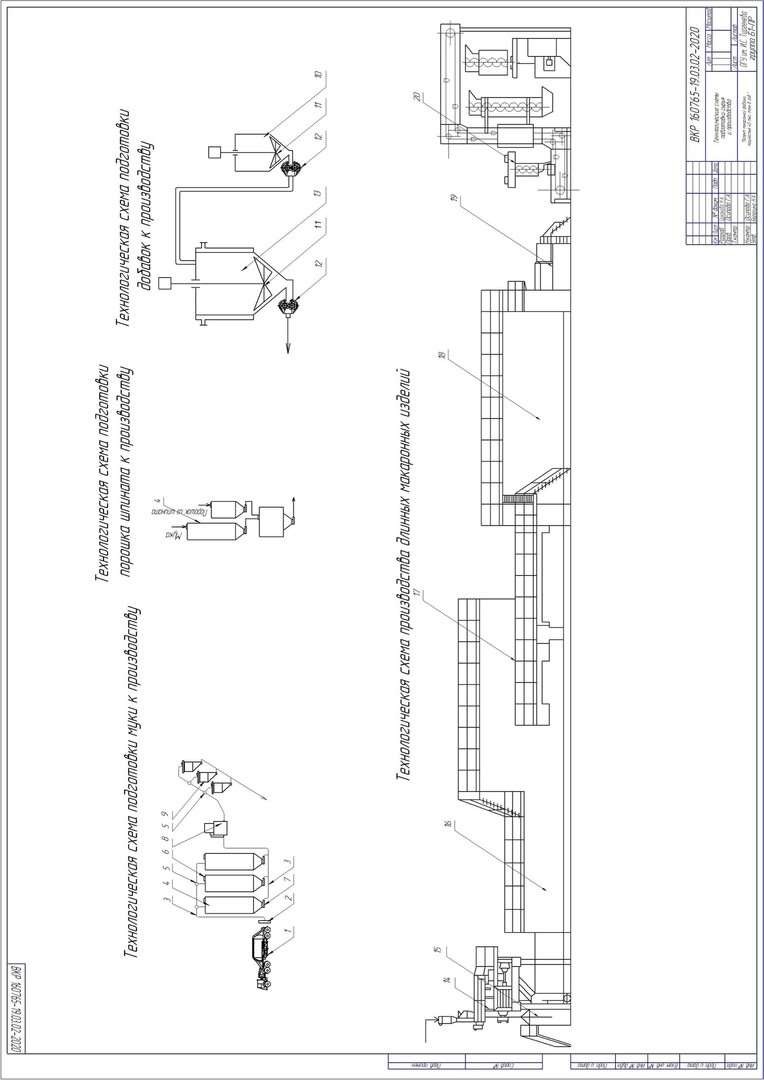 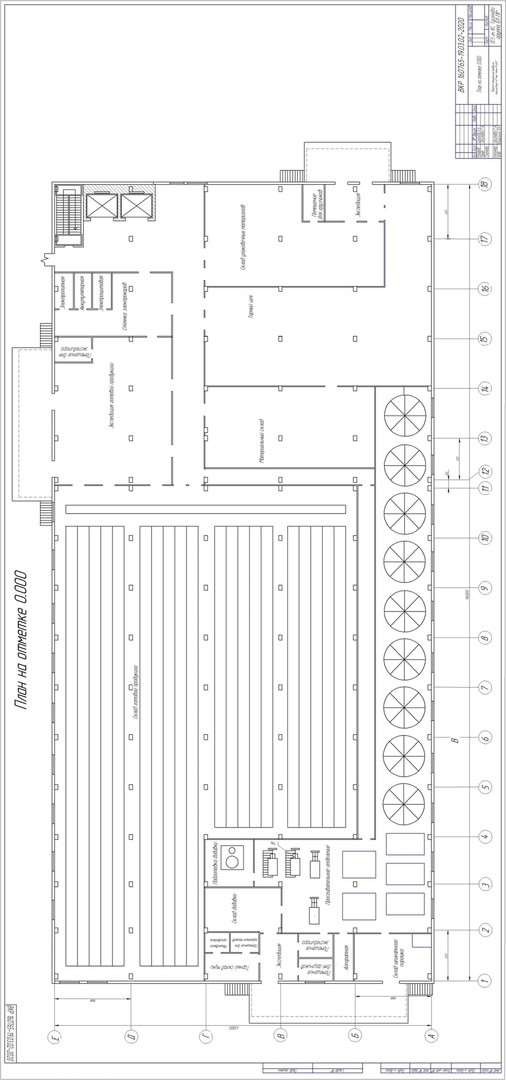 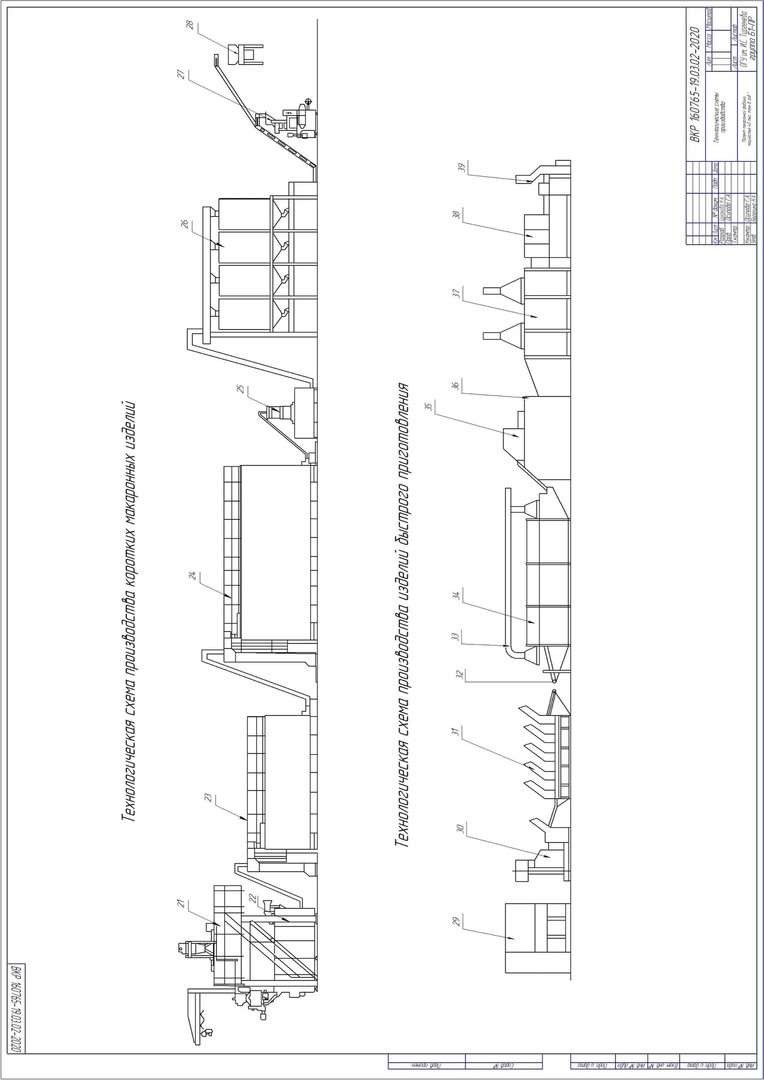 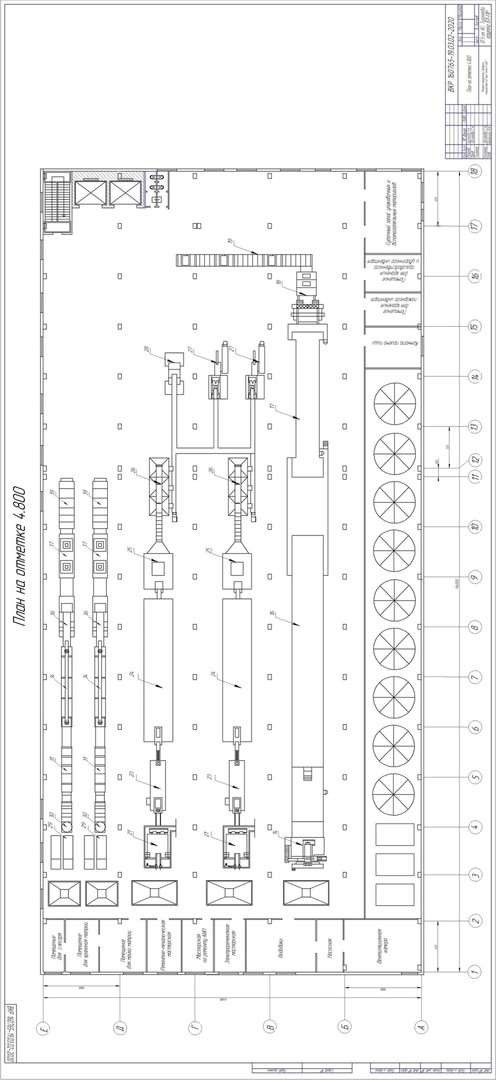 Наименование группы изделийПроизводственная мощность:Производственная мощность:Наименование группы изделийт в сутки%Длинные изделия46,7235,5Короткие изделия66,8650,8Изделия быстрогоприготовления18,0013,7Итого:131,58100,012345Короткие изделия66,86Автоматическая поточная линия фирмы «FAVA» Автоматическая поточнаялиния фирмы «FAVA»46,0028,7511Изделия быстрого приготовле-ния18,00Линия фирмы «FIS»10,002Наименование группы изделийУточненная производст- венная мощ- ность фабри-ки, т в суткиКоэффициент использования оборудованияПроизводст- венная программа фабрики,т в суткиПроцентное соотноше- ние выраба- тываемыхизделийДлинные изделия52,900,947,6135,8Короткие изделия74,750,967,2850,6Изделия быстрого приготовления20,000,918,0013,6Всего132,89100,0Наименование группы изделийНаименование вида изделийПроизводственная мощность:Производственная мощность:Производственная мощность:Наименование группы изделийНаименование вида изделийт в суткив % к общей выработкев % к группеизделийДлинные изделияСпагетти23,8117,9150,0Длинные изделияЛапша широкая рифленная23,8017,9150,0Итого:47,6135,82100,0Короткие изделияСпирали шпинатные20,0015,0529,7Короткие изделияПерья томатные20,0015,0529,7Короткие изделияРакушки27,2820,5340,6Итого:67,2850,63100,0Изделия быстрогоприготовленияЛапша узкая18,0013,55100,0Всего:132,89100,00Наименование линииДни неделиДни неделиДни неделиДни неделиДни неделиДни неделиДни неделиДни неделиДни неделиДни неделиДни неделиДни неделиДни неделиДни неделиНаименование линии11223344556677Наименование линии12121212121212Линия № 1 – длинные изделияСпагеттиСпагеттиЛапша широкая рифленаяЛапша широкая рифленаяСпагеттиСпагеттиЛапша широкая рифленаяЛапша широкая рифленаяСпагеттиСпагеттиСпагеттиЛапша широкая рифленаяЛапша широкая рифленаяЛапша широкая рифленаяЛиния № 2 – короткие изделияСпирали шпинатныеСпирали шпинатныеПерья томатныеПерья томатныеРакушкиРакушкиПерья томатныеПерья томатныеСпирали шпинатныеСпирали шпинатныеРакушкиРакушкиСпирали шпинатныеСпирали шпинатныеЛиния № 3 – короткие изделияПерья томатныеПерья томатныеРакушкиРакушкиПерья томатныеПерья томатныеРакушкиРакушкиРакушкиРакушкиСпирали шпинатныеСпиралиРакушкиРакушкиЛиния № 4 –изделия быстрого приготовленияЛапша узкаяЛапша узкаяЛапша узкаяЛапша узкаяЛапша узкаяЛапша узкаяЛапша узкаяЛапша узкаяЛапша узкаяЛапша узкаяЛапша узкаяЛапша узкаяЛапша узкаяЛапша узкаяЛиния № 5 – изделия быстрого приготовленияЛапша узкаяЛапша узкаяЛапша узкаяЛапша узкаяЛапша узкаяЛапша узкаяЛапша узкаяЛапша узкаяЛапша узкаяЛапша узкаяЛапша узкаяЛапша узкаяЛапша узкаяЛапша узкаяНаименование упаковочных материаловВыработ- ка в сутки,тКоличество:Количество:Норма хранения, суткиКоли- чество груза на м2, тНеобхо- димая площадь склада,м2Наименование упаковочных материаловВыработ- ка в сутки,тна 1 т, кгв сутки, кгНорма хранения, суткиКоли- чество груза на м2, тНеобхо- димая площадь склада,м2Этикетки114,895574,45300,4637,46Скотч97,610,1514,642300,720,72Полиэтилено-вая пленка97,61262537,9300,72125,24Нитки17,281,424,192301,460,50Всего:-----163,92Наименование упаковываемых изделийОбщее количество вырабатыва- емых изделий, кгНаименование упаковочного материала и тары:Наименование упаковочного материала и тары:Наименование упаковочного материала и тары:Наименование упаковочного материала и тары:Наименование упаковочного материала и тары:Наименование упаковочного материала и тары:Наименование упаковочного материала и тары:Наименование упаковочного материала и тары:Наименование упаковочного материала и тары:Наименование упаковываемых изделийОбщее количество вырабатыва- емых изделий, кгполиэтиленовые пакетыполиэтиленовые пакетыполиэтиленовые пакетыящики из гофрокартонаящики из гофрокартонаящики из гофрокартоначетырехслойные бумажныемешкичетырехслойные бумажныемешкичетырехслойные бумажныемешкиНаименование упаковываемых изделийОбщее количество вырабатыва- емых изделий, кгколи- чество упако- вывае- мой про-дукции, кгём- кость паке- та, кгколи- чество пакетов, штколи- чество упако- вывае- мойпродук- ции, кгём- кость ящика, кгколи- чест- во ящи- ков, штколи- чество упако- вывае- мой про-дукции, кгёмкость мешка, кгколи- чество меш- ков, штСпагетти23810238100,5476202381030794---Лапша широкаярифленая23800238000,5476002380030793---Спирали шпинатные20000150000,5300001500030500500020250Перья томатные20000150000,5300001500030500500020250Ракушки27280200000,5400002000030667728020364ВСЕГО11489097610-19522097610-325417280-864Наименование упаковочных материаловВыработка в сутки, тКоличество:Количество:Норма хранения, суткиКоли- чество груза на 1 м², тНеобхо- димая площадь склада, м²Наименование упаковочных материаловВыработка в сутки, тна 1 т, кгв   сутки, кгНорма хранения, суткиКоли- чество груза на 1 м², тНеобхо- димая площадь склада, м²Гуммированная лента180,152,7300,720,11Этикетки185,0090300,465,87Металлизиро- ванная пленка1826,00468300,7219,50Всего25,48ОбъектконтроляПериодичностьконтроляПоказатели, подлежащиеконтролюМетод контроля1234Мука макаронная ГОСТ 31463-2012Каждая партияВкус, запах, цвет, хрустОрганолептическийГОСТ 27558-87Мука макаронная ГОСТ 31463-2012Каждая партияСодержаниеметалломагнитной примесиГОСТ 20239-74Мука макаронная ГОСТ 31463-2012Каждая партияЗараженность изагрязненность вредителямиГОСТ 27559-87Мука макаронная ГОСТ 31463-2012Каждая партияМассовая доля влагиВысушивание поГОСТ 9404-88Мука макаронная ГОСТ 31463-2012Каждая партияКоличество и качество сыройклейковиныОтмывание поГОСТ 27839-2013Мука макаронная ГОСТ 31463-2012Каждая партияМассовая доля золыГОСТ 27494-87Мука макаронная ГОСТ 31463-2012Каждая партияКислотностьТитрование поГОСТ 27493-87Мука  хлебопекарная ГОСТ 26574-2017Каждая партияВкус, запах, цвет, хрустОрганолептическийГОСТ 27558-87Мука  хлебопекарная ГОСТ 26574-2017Каждая партияМассовая доля золыПо ГОСТ 27494-87Мука  хлебопекарная ГОСТ 26574-2017Каждая партияСодержаниеметалломагнитных примесейМагнитныйГОСТ 20239-74Мука  хлебопекарная ГОСТ 26574-2017Каждая партияЗараженность изагрязненность вредителямиПо ГОСТ 27559-87Мука  хлебопекарная ГОСТ 26574-2017Каждая партияКислотностьТитрованиеГОСТ 27493-87Мука  хлебопекарная ГОСТ 26574-2017Каждая партияМассовая доля влагиВысушиваниеГОСТ 9404-88Мука  хлебопекарная ГОСТ 26574-2017Каждая партияМассовая доля и качествосырой клейковиныОтмываниеГОСТ 27839-2013Мука  хлебопекарная ГОСТ 26574-2017Каждая партияБелизна мукиГОСТ 26361-2013Макаронное тестоПо меренеобходимостиВнешний вид (комковатость)Органолептический1234ВлажностьВысушивание поГОСТ 31964-2012ТемператураТермометрическийКислотностьТитрование поГОСТ 31694-2012Полуфабрикаты макаронных изделийПо мере необходимостиВнешний вид (состояниеповерхности, толщина стенок, сохранность формы)ОрганолептическийПолуфабрикаты макаронных изделийПо мере необходимостиВлажностьВысушиванием поГОСТ 31964-2012Полуфабрикаты макаронных изделийПо мере необходимостиТемператураТермометрическийПолуфабрикаты макаронных изделийПо мере необходимостиКислотностьТитрование поГОСТ Р 31964-12Готовые макаронные изделияГОСТ 31743-2012Каждая партияЦвет и форма макаронныхизделийОрганолептическийГОСТ 31964-12Готовые макаронные изделияГОСТ 31743-2012Каждая партияЗапах и вкусОрганолептическийГОСТ 31964-12Готовые макаронные изделияГОСТ 31743-2012Каждая партияВлажностьВысушивание поГОСТ 31964-12Готовые макаронные изделияГОСТ 31743-2012Каждая партияКислотностьТитрование по ГОСТ 31964-12Готовые макаронные изделияГОСТ 31743-2012Каждая партияЗола, нерастворимаяв 10 %-ом растворе HCIПо ГОСТ 31964-12Готовые макаронные изделияГОСТ 31743-2012Каждая партияМассовая доля золяПо ГОСТ 31964-12Готовые макаронные изделияГОСТ 31743-2012Каждая партияСохранность формысваренных изделийВаркаГОСТ 31964-12Готовые макаронные изделияГОСТ 31743-2012Каждая партияСодержание белкаПо ГОСТ 31964-12Готовые макаронные изделияГОСТ 31743-2012Каждая партияСодержание сухого вещества, перешедшего вварочную водуВысушивание по ГОСТ 31964-12Готовые макаронные изделияГОСТ 31743-2012Каждая партияСодержаниеметалломагнитной примесиГОСТ 31964-12Готовые макаронные изделияГОСТ 31743-2012Каждая партияЗараженность вредителями и загрязненностьПо ГОСТ 31964-12Макаронные изделия быстрого приготовления ГОСТ 31749-2012Каждая партияЗапах и вкусОрганолептическийГОСТ 31749-2012Макаронные изделия быстрого приготовления ГОСТ 31749-2012Каждая партияСостояние изделий послеваркиОрганолептическийГОСТ 31749-2012Макаронные изделия быстрого приготовления ГОСТ 31749-2012Каждая партияВлажностьВысушиваниеГОСТ 31749-2012Макаронные изделия быстрого приготовления ГОСТ 31749-2012Каждая партияКислотностьТитрованиеГОСТ 31749-2012Макаронные изделия быстрого приготовления ГОСТ 31749-2012Каждая партияСодержаниеметалломагнитной примесиВзвешиваниеГОСТ 31749-2012Макаронные изделия быстрого приготовления ГОСТ 31749-2012Каждая партияСодержание золы,нерастворимой в 10 % растворе НClГОСТ 31749-2012Макаронные изделия быстрого приготовления ГОСТ 31749-2012Каждая партияСодержание жираГОСТ 31749-20121234Время приготовления доготовностиГОСТ 31749-2012Томатная паста ГОСТ 3343-2017Каждая партияВкус, запах, цвет, внешнийвид, консистенцияОрганолептическийГОСТ 8756.1-2017Томатная паста ГОСТ 3343-2017Каждая партияМассовая доля сухих веществРефрактометричес-кий метод ГОСТ ISO 2173-2013Томатная паста ГОСТ 3343-2017Каждая партияКислотностьТитрованиеГОСТ ISO 750-2013Овощи сушеные ГОСТ 32065-2013Каждая партияВнешний вид, консистенция,запах, вкус, цветОрганолептическийГОСТ 13340.1-77Овощи сушеные ГОСТ 32065-2013Каждая партияМассовая доля сухих веществТермогравиметриче ский методГОСТ 28561-90Овощи сушеные ГОСТ 32065-2013Каждая партияСодержаниеметалломагнитных примесейМагнитныйГОСТ 13340.2-77Бульонный порошокГОСТ Р 50847-96Каждая партияОбъемная массаВзвешиваниеГОСТ 15113.1-77Бульонный порошокГОСТ Р 50847-96Каждая партияМассовая доля отдельныхкомпонентовВзвешиваниеГОСТ 15113.1-77Пальмовое масло ГОСТ 31647-2012Каждая партияКислотное числоГОСТ 31933-2012Пальмовое масло ГОСТ 31647-2012Каждая партияПерекисное числоГОСТ 26593-85Показатели качестваНаименование средств измерения, заводское оборудование, стандартыили ТУПредел измеренийКласс точности, погрешность1234Мука макаронная по ГОСТ 31463-2012Мука макаронная по ГОСТ 31463-2012Мука макаронная по ГОСТ 31463-2012Мука макаронная по ГОСТ 31463-2012Органолептичес- кая оценка (цвет, вкус, запах,хруст)Весы лабораторные0-1 кг± 0,1гОрганолептичес- кая оценка (цвет, вкус, запах,хруст)Термометр по ГОСТ 28498-900-150 °С± 1 ºСМеталломагнит- ная примесьПодковообразный постоянный магнит из сплавамарки ЮН1ЗДК24 по ГОСТ 17809-72Металломагнит- ная примесьТигель фарфоровый№ 3 по ГОСТ 9147-80Металломагнит- ная примесьВесы циферблатные0-1 кг± 1,0 гМеталломагнит- ная примесьВесы лабораторныеобщего назначения0-2 кг± 0,2 мгЗараженность и загрязненность вредителямиВесы лабораторныеобщего назначения0-2 кг±1 и ±5 гЗараженность и загрязненность вредителямиТермометр по ГОСТ28498-900-150 ºС± 1 ºСМассовая доля влагиШкаф сушильныйэлектрический СЭШ-3М40-150 ºС± 2 ºСМассовая доля влагиВесы лабораторныеобщего назначения0-1 кг± 0,01 гМассовая доля влагиТермометр стеклянный ртутный электроконтактныйпо ГОСТ 9871-75.0-150 ºС± 1 ºС1234Количество и качество сырой клейковиныТестомесилкалабораторная ТЛ1-75Количество и качество сырой клейковиныДозатор воды ДВЛ-3± 0,5 см³Количество и качество сырой клейковиныИзмеритель деформации клейковиныИДК-1 (ИДК-1М) илиИДК-2не более ±2,5 ед. шкалы или ±1,0 ед. шкалы.Количество и качество сырой клейковиныВесы лабораторныеобщего назначения0-1 кг± 0,01 гКоличество и качество сырой клейковиныТермометры стеклянные жидкостные (не ртутные)-20 - +70 ºС-30 - +50 ºС± 1 ºСМассовая доля золыВесы лабораторныеобщего назначения взвешивания0-200 г±0,1 и ±0,0002 гМассовая доля золыПечь муфельная0-900 ºСКислотностьВесы лабораторные общего назначения0-1 кг±0,1 гКислотностьБюретки исполнений 1, 2,3 по ГОСТ 29251-9110, 25 и 50 см3Макаронное тесто и полуфабрикат макаронных изделийМакаронное тесто и полуфабрикат макаронных изделийМакаронное тесто и полуфабрикат макаронных изделийМакаронное тесто и полуфабрикат макаронных изделийВлажностьВесы лабораторныепо ГОСТ Р 53228-20080-1 кг±0,001 гВлажностьШкаф сушильный СЭШ-ЗМ с принудительной вентиляцией40-150 °С± 5 ºСВлажностьТермометр электрокон- тактныйпо ГОСТ 9871-750-150 ºС±2 ºСКислотностьВесы лабораторные по ГОСТ Р 53228-20080-1 кг±0,1 гКислотностьСекундомерпри измерении интервала временидо 30 мин ± 3 с.КислотностьБюреткапо ГОСТ 1770-7425 см3ТемператураТермометр по ГОСТ 28498-900-150 °С± 1 ºСГотовые изделияГотовые изделияГотовые изделияГотовые изделияОрганолептичес- кая оценка (цвет и форма, запах и вкус)Бумага фильтровальная по ГОСТ 12026-76Органолептичес- кая оценка (цвет и форма, запах и вкус)Весы лабораторные по ГОСТ Р 53228-20080-1 кг±1,0 гОрганолептичес- кая оценка (цвет и форма, запах и вкус)Термометр спиртовой стеклянный лаборатор-ный0 - 100 °Сне более 2 °С1234ВлажностьВесы лабораторныепо ГОСТ Р 53228-20080-1 кг±0,001 гВлажностьШкаф сушильный СЭШ-ЗМ с принудительной вентиляцией40-150 °С± 5 ºСВлажностьТермометр электрокон- тактныйпо ГОСТ 9871-750-150 ºС±2 ºСВлажностьПечь сушильная лабораторная ПСЛ1-180160 °С±1 °СКислотностьВесы лабораторныепо ГОСТ Р 53228-20080-1 кг±0,1 гКислотностьСекундомерпри измерении интервала временидо 30 мин ± 3 с.КислотностьБюретка вместимостьюпо ГОСТ 1770-7425 см3Содержание золы, нерастворимой в 10 % растворе соляной кислотыВесы лабораторныепо ГОСТ Р 53228-20080-200 г±0,0005 гСодержание золы, нерастворимой в 10 % растворе соляной кислотыПечь муфельная0-900 ºССодержание золы, нерастворимой в 10 % растворе соляной кислотыБаня водяная40-98 °ССодержание золы, нерастворимой в 10 % растворе соляной кислотыТермометр жидкостный стеклянный поГОСТ 28498-900-200 °С± 1 °СМассовая доля золыВесы лабораторныеобщего назначения взвешивания0-200 г±0,1 и ±0,0002 гМассовая доля золыПечь муфельная0-900 ºССохранность формы сваренных изделийВесы лабораторные по ГОСТ Р 53228-2008Сохранность формы сваренных изделийЭлектроплитка по ГОСТ 14919-83Сохранность формы сваренных изделийСосуды варочные с толстым дном диаметром170 мм2,0-2,5 дм3Секундомерпри измеренииинтервала времени до 30 мин ±3 с.Содержание белкаМельница лабораторная марки УI-ЕМЛ, ЛЭМ илидругой марки0-200 г± 0,0005 гСодержание белкаВесы лабораторные общего назначения± 0,01 г и± 0,001 гСодержание белкаШкаф сушильный электрический СЭШ-3М или другого типа стерморегулятором100-140 °С± 2 °С1234Сухое вещество, перешедшее в варочную водуВесы лабораторные по ГОСТ Р 53228-20080-1 кг±0,001 гСухое вещество, перешедшее в варочную водуШкаф сушильный СЭШ-ЗМ с принудительной вентиляцией40-150 °С± 5 ºССухое вещество, перешедшее в варочную водуТермометр электроконтактныйпо ГОСТ 9871-750-150 ºС± 2 ºССухое вещество, перешедшее в варочную водуПечь сушильная лабораторная ПСЛ1-180160 °С±1 °ССухое вещество, перешедшее в варочную водуБаня водяная40-98 °СМеталломагнит- ная примесьВесы лабораторныепо ГОСТ Р 53228-20080-200 г± 0,005 гМеталломагнит- ная примесьМагнитмагнитная индукция не менее 120 Тл или грузоподъем- ность не менее8 кг на 1 кг массы магнитаМеталломагнит- ная примесьВесы лабораторныепо ГОСТ Р 53228-20080-1 кг± 0,1 гБульонный порошокБульонный порошокБульонный порошокБульонный порошокОбъемная массаВесы лабораторные общего назначения по ГОСТ 24104-880–200 г± 2 гМассовая доля отдельных компонентовВесы лабораторные общего назначения по ГОСТ 24104-880–200 г± 2 гПальмовое маслоПальмовое маслоПальмовое маслоПальмовое маслоКислотное числоШкаф сушильный лабораторный электрический0–1 кг100–150 см± 0,1 г± 3 см³Кислотное числоВесы лабораторныеобщего назначения по ГОСТ 24104-880–200 г± 2 гКислотное числоТермометр жидкостный стеклянный поГОСТ 28498-900-200 °С± 1 °СКислотное числоБумага фильтровальная по ГОСТ 12026-76Перекисное числоВесы лабораторныеобщего назначения по ГОСТ 24104-880–200 г± 2 г